СОВЕТ ДЕПУТАТОВ НИЖНЕОСИНОВСКОГО СЕЛЬСКОГО ПОСЕЛЕНИЯСУРОВИКИНСКОГО МУНИЦИПАЛЬНОГО РАЙОНА ВОЛГОГРАДСКОЙ ОБЛАСТИРЕШЕНИЕ № 60/135От «04» декабря 2023 г.О бюджете Нижнеосиновского сельского поселения Суровикинского  муниципального района Волгоградской области на 2024 год  и на плановый период 2025 и 2026 годов      Совет депутатов Нижнеосиновского сельского поселения Суровикинского муниципального района Волгоградской области РЕШИЛ:      Утвердить бюджет Нижнеосиновского сельского поселения Суровикинского муниципального района Волгоградской области на 2024 год  и на плановый период  2025 и 2026 годов 1. Утвердить основные характеристики бюджета Нижнеосиновского сельского поселения на 2024 год:общий объем доходов бюджета Нижнеосиновского сельского поселения в сумме 8 027 569 рублейобщий объем расходов бюджета Нижнеосиновского сельского поселения в сумме 8 027 569 рублей;дефицит Нижнеосиновского сельского поселения в сумме 0 рублей.2. Утвердить основные характеристики бюджета Нижнеосиновского сельского поселения на 2025 год и 2026 год в следующих размерах:общий объем доходов бюджета Нижнеосиновского сельского поселения бюджета Нижнеосиновского сельского поселения на 2025 год в сумме 8 147 046 рубляобщий объем доходов бюджета Нижнеосиновского сельского поселения на  2026 год в сумме 8 294 628 рублей общий объем расходов бюджета Нижнеосиновского сельского поселения на 2025 год в сумме 8 147 046 рубля, в том числе условно утвержденные расходы в сумме 149 070,65 копеек, и на 2026 год в сумме 8 294 628 рублей, в том числе условно утвержденные расходы в сумме 304 845,40 копеек.3. В состав источников внутреннего финансирования дефицита бюджета Нижнеосиновского сельского поселения на 2024 год и на плановый период 2025 и 2026 годов включаются:разница между полученными и погашенными в валюте Российской Федерации кредитами кредитных организаций;изменение остатков средств на счетах по учету средств бюджета Суровикинского муниципального района в течение соответствующего финансового года;иные источники внутреннего финансирования дефицита бюджета Суровикинского муниципального района.1. Установить верхний предел муниципального внутреннего долга Нижнеосиновского сельского поселения по состоянию на 1 января 2025 года в сумме 0 рублей, в том числе верхний предел долга по муниципальным гарантиям Нижнеосиновского сельского поселения – 0 рублей; на 1 января 2026 года - в сумме 0 рублей, в том числе верхний предел долга по муниципальным гарантиям Нижнеосиновского сельского поселения – 0 рублей; на 1 января 2027 года – в сумме 0 рублей, в том числе верхний предел долга по муниципальным гарантиям Суровикинского муниципального района – 0 рублей.2. Утвердить предельный объем расходов на обслуживание муниципального долга Нижнеосиновского сельского поселения на 2024 год  в сумме 0 рублей, на 2025 год – 0 рублей, на 2026 год – 0 рублей.Средства, полученные в виде безвозмездных поступлений от физических и юридических лиц, в том числе добровольных пожертвований, в 2024–2026 годах расходуются в соответствии с их целевым назначением.Главный распорядитель бюджетных средств, в ведении которого находится муниципальное казенное учреждение вправе учитывать объемы доходов, планируемых к получению муниципальным казенным учреждением от безвозмездных поступлений от физических и юридических лиц, в том числе добровольных пожертвований, при формировании бюджетной сметы муниципального казенного учреждения на очередной финансовый год и плановый период. Данные средства расходуются муниципальными казенными учреждениями в соответствии с их целевым назначением.Учесть в бюджете Нижнеосиновского сельского поселения поступления доходов в 2024 году и плановом периоде на 2025 и 2026 годы согласно приложению 1 к настоящему Решению.1. Утвердить в пределах общего объема расходов, установленного статьей 1 настоящего Решения, распределение бюджетных ассигнований по разделам, подразделам, целевым статьям и видам расходов бюджета Нижнеосиновского сельского поселения на 2024 год и на плановый период 2025 и 2026 годов согласно приложению 2 к настоящему Решению.2. Утвердить в пределах общего объема расходов, установленного статьей 1 настоящего Решения, распределение бюджетных ассигнований по разделам и подразделам  классификации расходов бюджета Нижнеосиновского сельского поселения на 2024 год и на плановый период 2025 и 2026 годов согласно приложению 3 к настоящему Решению.3. Утвердить общий объём бюджетных ассигнований на исполнение публичных нормативных обязательств за счет собственных средств бюджета района на 2024 год  в сумме 0 рублей, на 2054 год – в сумме 0 рублей, на 2026 год – в сумме 0 рублей.4. Утвердить распределение бюджетных ассигнований на реализацию муниципальных программ Нижнеосиновского сельского поселения на 2024 год и на плановый период 2025 и 2026 годов согласно приложению 4 к настоящему Решению.5. Утвердить ведомственную структуры расходов бюджета Нижнеосиновского сельского поселения на 2024 год и на плановый период 2025 и 2026 годов согласно приложению 5 к настоящему Решению.1. Утвердить объём бюджетных ассигнований дорожного фонда Нижнеосиновского сельского поселения на 2024 год  в сумме 1 425 349 рубля, на 2025 год в сумме 1 489 826 рублей, на 2026 год в сумме 1 586 908 рубля в соответствии с приложением 6.2. Использование средств дорожного фонда Нижнеосиновского сельского поселения  в 2024 году осуществляется в соответствии со сметой доходов и расходов дорожного фонда согласно приложению 7 на строительство, реконструкцию, капитальный ремонт, ремонт и содержание автомобильных дорог общего пользования (за исключением автомобильных дорог федерального значения).1.Утвердить перечень строек и объектов строительства, реконструкции и технического перевооружения для муниципальных нужд на 2024 год  согласно приложению 8 2.Утвердить перечень строек и объектов строительства, реконструкции и технического перевооружения для муниципальных нужд на 2024 год  согласно приложению 9 1. Утвердить программу муниципальных внутренних заимствований Нижнеосиновского сельского поселения на 2023 год и на плановый период 2024 и 2025 годов согласно приложению 10 к настоящему Решению.2. Утвердить источники внутреннего финансирования дефицита бюджета Нижнеосиновского сельского поселения на 2023 год и на плановый период 2024 и 2025 годов согласно приложению 11 к настоящему решению.1. Утвердить программу муниципальных гарантий Нижнеосиновского сельского поселения  на 2024 год и на плановый период 2025 и 2026 годов согласно приложению 12 к настоящему Решению.2. Утвердить Программу приватизации (продажи) муниципального имущества Нижнеосиновского сельского поселения  на 2024 год и на плановый период 2025 и 2026 годов согласно приложению 13.1. Утвердить распределение межбюджетных трансфертов из бюджета Нижнеосиновского сельского поселения на осуществление части полномочий по решению вопросов местного значения в соответствии с заключенными соглашениями бюджетам муниципальных поселений на 2024 год  и на плановый период 2025 - 2026 годов – согласно приложению 14 к настоящему Решению.2. Не использованные на 1 января 2024 году целевые средства, переданные из бюджета Суровикинского муниципального района в бюджеты городского  и сельских поселений, подлежат возврату в доход бюджета Суровикинского муниципального района в течении первых 15 рабочих дней 2024 года.Утвердить предельную штатную численность муниципальных гражданских служащих Нижнеосиновского сельского поселения, содержание которых осуществляется за счет средств бюджета Нижнеосиновского сельского поселения, по главным распорядителям средств бюджета Нижнеосиновского сельского поселения на 2024 год  согласно приложению 15 к настоящему Решению.Глава Нижнеосиновского сельского поселения не вправе принимать решения, приводящие к увеличению в 2024 году численности муниципальных служащих, работников муниципальных казенных учреждений, за исключением случаев, когда Федеральным законом от 6 октября 1999 г. № 184-ФЗ "Об общих принципах организации законодательных (представительных) и исполнительных органов государственной власти субъектов Российской Федерации", другими нормативными правовыми актами субъектам Российской Федерации устанавливаются дополнительные полномочия.Предоставить администрации Нижнеосиновского сельского поселения право производить списание задолженности должников перед бюджетом Суровикинского муниципального района в случае ликвидации этих организаций по основаниям, определенным Гражданским кодексом Российской ФедерацииНастоящее Решение вступает в силу с 1 января 2024 года.Глава Нижнеосиновского сельского поселения                                                                                                                И.Е.КриницкийПриложение 1к решению Совета депутатовНижнеосиновского сельского поселенияСуровикинского муниципального района Волгоградской областиот 04.12.2023 г. № 60/135  Поступление доходов в бюджет Нижнеосиновского сельского поселения на 2024 год и на плановый период 2025 и 2026 годовПриложение 2к решению Совета депутатовНижнеосиновского сельского поселенияСуровикинского муниципального района Волгоградской областиот 04.12.2023 г. № 60/135  Распределение бюджетных ассигнований по разделам, подразделам, целевым статьям и видам расходов бюджета Нижнеосиновского сельского поселения на 2024 год и на плановый период 2025 и 2026 годовЕдиница измерения руб.Приложение 3к решению Совета депутатовНижнеосиновского сельского поселенияСуровикинского муниципального района Волгоградской областиот 04.12.2023 г. № 60/135  Распределение бюджетных ассигнований по разделам и подразделам классификации расходов бюджета Нижнеосиновского сельского поселения на 2024год и на плановый период 2025 и 2026 годов              Единица измерения руб.Приложение 4к решению Совета депутатовНижнеосиновского сельского поселенияСуровикинского муниципального района Волгоградской областиот 04.12.2023 г. № 60/135  Распределение бюджетных ассигнований на реализацию муниципальных программ бюджета Нижнеосиновского сельского поселения на 2024 год и на плановый период 2025 и 2026годовЕдиница измерения: руб.Приложение 5к решению Совета депутатовНижнеосиновского сельского поселенияСуровикинского муниципального района Волгоградской областиот 04.12.2023 г. № 60/135  Ведомственная структура расходов бюджета Нижнеосиновского сельского поселения на 2024год и на плановый период 2025 и 2026 годов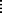 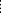 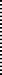 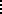 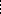 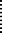 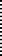 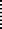 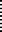 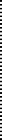 Единица измерения руб.Приложение 6к решению Совета депутатовНижнеосиновского сельского поселенияСуровикинского муниципального района Волгоградской области  от 04.12.2023 г. № 60/135Объем бюджетных ассигнований дорожного фонда Нижнеосиновского сельского поселения на 2024-2026годаПриложение 7к решению Совета депутатовНижнеосиновского сельского поселенияСуровикинского муниципального района Волгоградской областиот 04.12.2023 г. № 60/135  Сметадоходов и расходов муниципального дорожного фонда Нижнеосиновского сельского поселенияПриложение 8к решению Совета депутатовНижнеосиновского сельского поселенияСуровикинского муниципального района Волгоградской областиот 04.12.2023 г. № 60/135  Приложение 9к решению Совета депутатовНижнеосиновского сельского поселенияСуровикинского муниципального района Волгоградской областиот 04.12.2023 г. № 60/135   Приложение 10к решению Совета депутатовНижнеосиновского сельского поселенияСуровикинского муниципального района Волгоградской областиот 04.12.2023 г. № 60/135  Программамуниципальных внутренних заимствований Нижнеосиновского сельского поселения  на 2024 год и на  плановый период 2025 и 2026 годов                                                                                                      (тыс. рублей)                                            Приложение 11к проекту решения Совета депутатовНижнеосиновского сельского поселенияСуровикинского муниципального района Волгоградской областиот 04.12.2023 г. № 60/135  Источники внутреннего финансирования дефицитабюджета Нижнеосиновского сельского поселения на 2024 год и плановый период 2025-2026гг(тыс.рублей)Приложение 12к решению Совета депутатовНижнеосиновского сельского поселенияСуровикинского муниципального района Волгоградской областиот 04.12.2023 г. № 60/135  Программамуниципальных  гарантий Нижнеосиновского сельского поселения на 2024 год и на плановый период  2025  и 2026 годовПеречень подлежащих предоставлению муниципальных гарантий Нижнеосиновского сельского поселенияна 2024 год и на плановый период  2025  и 2026 годовОбщий объем бюджетных ассигнований, предусмотренных на исполнение муниципальных гарантий Нижнеосиновского сельского поселения на  2024 год и на плановый период  2025  и 2026 годовЕсли исполнение гарантом муниципальной  гарантии ведет к возникновению права регрессного требования гаранта к принципалу, либо обусловлено уступкой гаранту прав требования бенефициара к принципалу, исполнение таких гарантий учитывается в источниках финансирования дефицита бюджета Нижнеосиновского сельского поселения.Если исполнение гарантом муниципальной гарантии не ведет к возникновению права регрессного требования гаранта к принципалу и не обусловлено уступкой гаранту прав требования бенефициара к принципалу, исполнение таких гарантий подлежит отражению в составе расходов бюджета Нижнеосиновского сельского поселенияПриложение 13к решению Совета депутатовНижнеосиновского сельского поселенияСуровикинского муниципального района Волгоградской областиот 04.12.2023 г. № 60/135  Приложение 14к решению Совета депутатовНижнеосиновского сельского поселенияСуровикинского муниципального района Волгоградской областиот 04.12.2023 г. № 60/135  Распределение межбюджетных трансфертов из бюджета Нижнеосиновского сельского поселения на осуществление части полномочий по решению вопросов местного значения в соответствии с заключенными соглашениями бюджета муниципального района на плановый период 2024—2026ггПриложение 15к решению Совета депутатовНижнеосиновского сельского поселенияСуровикинского муниципального района Волгоградской областиот 04.12.2023 г. № 60/135  Предельная штатная численность муниципальных гражданских служащих Нижнеосиновского сельского поселения, содержание которых осуществляется за счет средств бюджета Нижнеосиновского сельского поселения, по главным распорядителям средств бюджета Нижнеосиновского сельского поселения на 2024 годС т а т ь я  1.С т а т ь я  2.С т а т ь я  3.С т а т ь я  4.С т а т ь я  5.С т а т ь я  6.С т а т ь я  7.С т а т ь я  8.С т а т ь я  9.С т а т ь я  10.С т а т ь я  11.         С т а т ь я  12.С т а т ь я  13.С т а т ь я  14.Код бюджетной классификацииНаименование2024годПлановый периодПлановый периодКод бюджетной классификацииНаименование2024год2025год2026год00010000000000000 000НАЛОГОВЫЕ И НЕНАЛОГОВЫЕ ДОХОДЫ4088 249,004194 826,004328 908,0000010100000000000000НАЛОГИ НА ПРИБЫЛЬ, ДОХОДЫ801000,00831000,00861000,0000010102000010000110Налог на доходы физических лиц801000,00831000,00861000,0000010102010010000110Налог на доходы физических лиц с доходов, источником которых является налоговый агент, за исключением доходов, в отношении которых исчисление и уплата налога осуществляются в соответствии со статьями 227, 227.1 и 228 Налогового кодекса Российской Федерации800000,00830000,00860000,0000010102030010000110Налог на доходы физических лиц с доходов, полученныхФизическими лицами в соответствии со статьей 228 Налогового кодекса Российской Федерации1000,001000,001000,0000010300000000000000НАЛОГИ НА ТОВАРЫ (РАБОТЫ,УСЛУГИ), РЕАЛИЗУЕМЫЕ НА ТЕРРИТОРИИ РОССИЙСКОЙФЕДЕРАЦИИ1425349,001489826,001586908,0000010302000010000110Акцизы	по подакцизным товарам (продукции), производимым на территории Российской Федерации1425349,001489826,001586908,0000010302230010000110Доходы от уплаты акцизов на дизельное топливо, подлежащие распределению между бюджетами субъектов Российской Федерации и местными бюджетами с учетом установленных дифференцированных нормативов отчислений в местные бюджеты743379,00775093,00826617,0000010302231010000110Доходы от уплаты акцизов на дизельное топливо, подлежащие распределению между бюджетами субъектов Российской Федерации и местными бюджетами с учетом установленных дифференцированных нормативов отчислений в местные бюджеты (по нормативам, установленным федеральным законом о федеральном бюджете в целях формирования дорожных фондов субъектов Российской Федерации)743379,00775093,00826617,0000010302240010000110Доходы от уплаты акцизов на моторные масла для дизельных и (или) карбюраторных (инжекторных) двигателей, подлежащие распределению между бюджетами субъектов Российской Федерации и местными бюджетами с учетом установленных дифференцированных нормативов отчислений в местные бюджеты3542,004072,004391,0000010302241010000110Доходы от уплаты акцизов на моторные масла для дизельных и (или) карбюраторных (инжекторных) двигателей, подлежащие распределению между бюджетами субъектов Российской Федерации и местными бюджетами с учетом установленных дифференцированных нормативов отчислений в местные бюджеты (по нормативам, установленным федеральным законом о федеральном бюджете в целях формирования дорожных фондов субъектов Российской Федерации)3542,004072,004391,0000010302250010000110Доходы от уплаты акцизов на автомобильный бензин, подлежащие распределению между бюджетами субъектов Российской Федерации и местными бюджетами с учетом установленных дифференцированных нормативов отчислений в местные бюджеты770800,00807010,00860924,0000010302251010000110Доходы от уплаты акцизов на автомобильный бензин, подлежащие распределению между бюджетами субъектов Российской Федерации и местными бюджетами с учетом установленных дифференцированных нормативов отчислений в местные бюджеты (по нормативам, установленным федеральным законом о федеральном бюджете в целях формирования дорожных фондов субъектов Российской Федерации)770800,00807010,00860924,0000010302260010000110Доходы от уплаты акцизов на прямогонный бензин, подлежащие распределению между бюджетами субъектов Российской Федерации и местными бюджетами с учетом установленных дифференцированных нормативов отчислений в местные бюджеты-92372,00-96 349,00-105024,0000010302261010000110Доходы от уплаты акцизов на прямогонный бензин, подлежащие распределению между бюджетами субъектов Российской Федерации и местными бюджетами с учетом установленных дифференцированных нормативов отчислений в местные бюджеты (по нормативам, установленным федеральным законом о федеральном бюджете в целях формирования дорожных фондов субъектов Российской Федерации)-92372,00-96 349,00-105024,0000010500000000000000НАЛОГИ НА СОВОКУПНЫЙ ДОХОД100000,00110000,00115000,0000010503000010000110Единый сельскохозяйственный налог100000,00110000,00115000,0000010503010010000110Единый сельскохозяйственный налог100000,00110000,00115000,0000010600000000000000НАЛОГИ НА ИМУЩЕСТВО1757900,001760000,001762000,0000010601000000000110Налог на имущество физических лиц20900,0023000,0025000,0000010601030100000110Налог на имущество физических лиц, взимаемый поставкам, применяемым к объектам налогообложения, расположенным в границах сельских поселений20900,0023000,0025000,0000010606000000000110Земельный налог1737000,001737000,001737000,0000010606030000000110Земельный налог с организаций460000,00460000,00460000,0000010606033100000110Земельный налог с организаций, обладающих земельным участком, расположенным в границах сельских поселений460000,00460000,00460000,0000010606040000000110Земельный налог с физических лиц1277000,001277000,001277000,0000010606043100000110Земельный налог с физических лиц, обладающих земельным участком, расположенным в границах сельских поселений1277000,001277000,001277000,0000010800000000000000ГОСУДАРСТВЕННАЯ ПОШЛИНА1000,001000,001000,0000010804000010000110Государственная пошлина за совершение нотариальных действий (за исключением действий, совершаемых консульскими учреждениями Российской Федерации)1000,001000,001000,0000010804020010000110Государственная пошлина за совершение нотариальных действий должностными лицами органов местного самоуправления, уполномоченными в соответствии с законодательными актами Российской Федерации на совершение нотариальных действий1000,001000,001000,0000011600000000000000ШТРАФЫ,САНКЦИИ,ВОЗМЕЩЕНИЕУЩЕРБА3000,003000,003000,0000011602000020000140Административные штрафы, установленные законами субъектов Российской Федерации об административных правонарушениях3000,003000,003000,0000011602020020000140Административные штрафы, установленные законами субъектов Российской Федерации об административных правонарушениях, за нарушение муниципальных правовых актов3000,003000,003000,0000020000000000000 000БЕЗВОЗМЕЗДНЫЕ ПОСТУПЛЕНИЯ3939320,003952 220,003965720,0000020200000000000000БЕЗВОЗМЕЗДНЫЕ ПОСТУПЛЕНИЯ ОТ ДРУГИХБЮДЖЕТОВ БЮДЖЕТНОЙ СИСТЕМЫ РОССИЙСКОЙ ФЕДЕРАЦИИ3939320,003952220,003965720,0000020210000000000150Дотации бюджетам бюджетной системы РоссийскойФедерации1768000,001768000,001768000,0000020215001000000150Дотации на выравнивание бюджетной обеспеченности1768000,001768000,001768000,0000020215001100000150Дотации бюджетам сельских поселений на выравнивание бюджетной обеспеченности из бюджета субъекта Российской Федерации1768000,001768000,001768000,0000020230000000000150Субвенции бюджетам бюджетной системы Российской Федерации 134600,00147500,00161000,0000020230024000000150Субвенции местным бюджетам на выполнение передаваемых полномочий субъектов Российской Федерации3800,003400,003400,0000020230024100000150Субвенции бюджетам сельских поселений на выполнение передаваемых полномочий субъектов Российской Федерации3800,003400,003400,0000020235118000000150Субвенции бюджетам на осуществление первичного воинского учета на территориях, где отсутствуют военные комиссариаты130800,00144100,00157600,0000020235118100000150Субвенциибюджетамсельскихпоселенийнаосуществлениепервичноговоинскогоучетанатерриториях, где отсутствуют военные комиссариаты130800,00144100,00157600,0000020240000000000150Иные межбюджетные трансферты2036720,002036720,002036720,0000020240014000000150Межбюджетные трансферты, передаваемые бюджетам муниципальных образований на осуществление части полномочий по решению вопросов местного значения в соответствии с заключенными соглашениями12720,0012720,0012720,0000020240014100000150Межбюджетные трансферты, передаваемые бюджетам сельских поселений из бюджетов муниципальных районов на осуществление части полномочий по решению вопросов местного значения в соответствии с заключенными соглашениями12720,0012720,0012720,0000020249999000000150Прочие	межбюджетные трансферты, передаваемыебюджетам2024000,002024000,002024000,0000020249999100000150Прочие	межбюджетные трансферты, передаваемые бюджетам сельских поселений2024000,002024000,002024000,00Всего8027569,008147046,008294628,00Наименование кодаНаименование кодаКФСРКЦСРКВРАссигнования2024 годАссигнования2025 годАссигнования2026 год11234557ИТОГО:ИТОГО:8 027 569,008 147 046,008 294 628,00ОБЩЕГОСУДАРСТВЕННЫЕ ВОПРОСЫОБЩЕГОСУДАРСТВЕННЫЕ ВОПРОСЫ01.003 860 366,004 077 981,004 114 981,00Функционирование высшего должностного лица субъекта Российской Федерации и муниципального образованияФункционирование высшего должностного лица субъекта Российской Федерации и муниципального образования01.02783 000,00783 000,00778 000,00Непрограммные направления обеспечения деятельности государственных органов Волгоградской областиНепрограммные направления обеспечения деятельности государственных органов Волгоградской области01.0290.0.00.00000783 000,00783 000,00778 000,00Фонд оплаты труда государственных (муниципальных) органовФонд оплаты труда государственных (муниципальных) органов01.0290.0.00.00030121567 000,00567 000,00562 000,00Взносы по обязательному социальному страхованию на выплаты денежного содержания и иные выплаты работникам государственных (муниципальных) органовВзносы по обязательному социальному страхованию на выплаты денежного содержания и иные выплаты работникам государственных (муниципальных) органов01.0290.0.00.00030129216 000,00216 000,00216 000,00Функционирование Правительства Российской Федерации, высших исполнительных органов государственной власти субъектов Российской Федерации, местных администрацийФункционирование Правительства Российской Федерации, высших исполнительных органов государственной власти субъектов Российской Федерации, местных администраций01.042 717 300,002 775 844,002 662 069,00Непрограммные направления обеспечения деятельности государственных органов Волгоградской областиНепрограммные направления обеспечения деятельности государственных органов Волгоградской области01.0490.0.00.000002 710 800,002 769 344,002 655 569,00Фонд оплаты труда государственных (муниципальных) органовФонд оплаты труда государственных (муниципальных) органов01.0490.0.00.000101211 534 000,001 592 944,001 479 169,00Иные выплаты персоналу государственных (муниципальных) органов, за исключением фонда оплаты трудаИные выплаты персоналу государственных (муниципальных) органов, за исключением фонда оплаты труда01.0490.0.00.0001012220 000,0020 000,0020 000,00Взносы по обязательному социальному страхованию на выплаты денежного содержания и иные выплаты работникам государственных (муниципальных) органовВзносы по обязательному социальному страхованию на выплаты денежного содержания и иные выплаты работникам государственных (муниципальных) органов01.0490.0.00.00010129553 000,00553 000,00553 000,00Прочая закупка товаров, работ и услугПрочая закупка товаров, работ и услуг01.0490.0.00.00010244300 000,00300 000,00300 000,00Закупка энергетических ресурсовЗакупка энергетических ресурсов01.0490.0.00.00010247300 000,00300 000,00300 000,00Прочая закупка товаров, работ и услугПрочая закупка товаров, работ и услуг01.0490.0.00.700102443 800,003 400,003 400,00Непрограммные расходы муниципальных органов Волгоградской областиНепрограммные расходы муниципальных органов Волгоградской области01.0499.0.00.000006 500,006 500,006 500,00Уплата прочих налогов, сборовУплата прочих налогов, сборов01.0499.0.00.801508525 000,005 000,005 000,00Уплата иных платежейУплата иных платежей01.0499.0.00.801508531 500,001 500,001 500,00Обеспечение деятельности финансовых, налоговых и таможенных органов и органов финансового (финансово-бюджетного) надзораОбеспечение деятельности финансовых, налоговых и таможенных органов и органов финансового (финансово-бюджетного) надзора01.06135 066,00135 066,00135 066,00Непрограммные направления обеспечения деятельности государственных органов Волгоградской областиНепрограммные направления обеспечения деятельности государственных органов Волгоградской области01.0690.0.00.00000135 066,00135 066,00135 066,00Иные межбюджетные трансфертыИные межбюджетные трансферты01.0690.0.00.71020540135 066,00135 066,00135 066,00Резервные фондыРезервные фонды01.1110 000,0010 000,0010 000,00Непрограммные расходы муниципальных органов Волгоградской областиНепрограммные расходы муниципальных органов Волгоградской области01.1199.0.00.0000010 000,0010 000,0010 000,00Резервные средстваРезервные средства01.1199.0.00.8067087010 000,0010 000,0010 000,00Другие общегосударственные вопросыДругие общегосударственные вопросы01.13215 000,00374 071,00529 846,00Муниципальная программа "Экономическое развитие Нижнеосиновского  сельского поселения  на 2024-2026 годы"Муниципальная программа "Экономическое развитие Нижнеосиновского  сельского поселения  на 2024-2026 годы"01.1316.0.00.00000112 000,00112 000,00112 000,00Прочая закупка товаров, работ и услугПрочая закупка товаров, работ и услуг01.1316.1.00.20030244112 000,00112 000,00112 000,00Непрограммные расходы муниципальных органов Волгоградской областиНепрограммные расходы муниципальных органов Волгоградской области01.1399.0.00.00000103 000,00262 071,00417 846,00Прочая закупка товаров, работ и услугПрочая закупка товаров, работ и услуг01.1399.0.00.20400244101 000,0065 000,0019 000,00Уплата иных платежейУплата иных платежей01.1399.0.00.800308532 000,002 000,002 000,00Специальные расходыСпециальные расходы01.1399.0.00.87000880195 071,00396 846,00НАЦИОНАЛЬНАЯ ОБОРОНАНАЦИОНАЛЬНАЯ ОБОРОНА02.00130 800,00144 100,00157 600,00Мобилизационная и вневойсковая подготовкаМобилизационная и вневойсковая подготовка02.03130 800,00144 100,00157 600,00Непрограммные расходы муниципальных органов Волгоградской областиНепрограммные расходы муниципальных органов Волгоградской области02.0399.0.00.00000130 800,00144 100,00157 600,00Фонд оплаты труда государственных (муниципальных) органовФонд оплаты труда государственных (муниципальных) органов02.0399.0.00.5118012182 000,0091 500,0091 500,00Взносы по обязательному социальному страхованию на выплаты денежного содержания и иные выплаты работникам государственных (муниципальных) органовВзносы по обязательному социальному страхованию на выплаты денежного содержания и иные выплаты работникам государственных (муниципальных) органов02.0399.0.00.5118012927 000,0028 000,0028 000,00Прочая закупка товаров, работ и услугПрочая закупка товаров, работ и услуг02.0399.0.00.5118024421 800,0024 600,0038 100,00НАЦИОНАЛЬНАЯ БЕЗОПАСНОСТЬ И ПРАВООХРАНИТЕЛЬНАЯ ДЕЯТЕЛЬНОСТЬНАЦИОНАЛЬНАЯ БЕЗОПАСНОСТЬ И ПРАВООХРАНИТЕЛЬНАЯ ДЕЯТЕЛЬНОСТЬ03.00180 915,005 000,005 000,00Защита населения и территории от чрезвычайных ситуаций природного и техногенного характера, гражданская оборонаЗащита населения и территории от чрезвычайных ситуаций природного и техногенного характера, гражданская оборона03.09180 915,005 000,005 000,00НЕ УКАЗАНОНЕ УКАЗАНО03.0950.0.00.00000180 915,005 000,005 000,00Прочая закупка товаров, работ и услугПрочая закупка товаров, работ и услуг03.0950.0.00.20090244180 915,005 000,005 000,00НАЦИОНАЛЬНАЯ ЭКОНОМИКАНАЦИОНАЛЬНАЯ ЭКОНОМИКА04.001 425 349,001 489 826,001 586 908,00Дорожное хозяйство (дорожные фонды)Дорожное хозяйство (дорожные фонды)04.091 425 349,001 489 826,001 586 908,00Муниципальная программа " Содержание и ремонт дорог  в Нижнеосиновском сельском поселении на 2024-2026годы»Муниципальная программа " Содержание и ремонт дорог  в Нижнеосиновском сельском поселении на 2024-2026годы»04.0951.0.00.000001 425 349,001 489 826,001 586 908,00Прочая закупка товаров, работ и услугПрочая закупка товаров, работ и услуг04.0951.0.00.206802441 375 349,001 409 826,001 506 908,00Закупка энергетических ресурсовЗакупка энергетических ресурсов04.0951.0.00.2068024750 000,0080 000,0080 000,00ЖИЛИЩНО-КОММУНАЛЬНОЕ ХОЗЯЙСТВОЖИЛИЩНО-КОММУНАЛЬНОЕ ХОЗЯЙСТВО05.00201 720,00201 720,00201 720,00БлагоустройствоБлагоустройство05.03201 720,00201 720,00201 720,00Муниципальная программа "Благоустройство Нижнеосиновского сельского поселения  на 2024-2026годы"Муниципальная программа "Благоустройство Нижнеосиновского сельского поселения  на 2024-2026годы"05.0354.0.00.000005 000,005 000,005 000,00Прочая закупка товаров, работ и услугПрочая закупка товаров, работ и услуг05.0354.0.00.203902445 000,005 000,005 000,00Непрограммные расходы муниципальных органов Волгоградской областиНепрограммные расходы муниципальных органов Волгоградской области05.0399.0.00.00000196 720,00196 720,00196 720,00Прочая закупка товаров, работ и услугПрочая закупка товаров, работ и услуг05.0399.0.00.2038024412 720,0012 720,0012 720,00Прочая закупка товаров, работ и услугПрочая закупка товаров, работ и услуг05.0399.0.00.S2270244184 000,00184 000,00184 000,00КУЛЬТУРА, КИНЕМАТОГРАФИЯКУЛЬТУРА, КИНЕМАТОГРАФИЯ08.002 163 019,002 163 019,002 163 019,00КультураКультура08.012 163 019,002 163 019,002 163 019,00Муниципальная программа "Развитие культуры Нижнеосиновского  сельского поселения Суровикинского муниципального района Волгоградской области  на 2024-2026годы"Муниципальная программа "Развитие культуры Нижнеосиновского  сельского поселения Суровикинского муниципального района Волгоградской области  на 2024-2026годы"08.0186.0.00.000002 163 019,002 163 019,002 163 019,00Фонд оплаты труда учрежденийФонд оплаты труда учреждений08.0186.1.00.005901111 244 319,001 244 319,001 244 319,00Взносы по обязательному социальному страхованию на выплаты по оплате труда работников и иные выплаты работникам учреждений08.0186.1.00.00590119411 000,00411 000,00411 000,00Прочая закупка товаров, работ и услуг08.0186.1.00.00590244389 200,00389 200,00389 200,00Закупка энергетических ресурсов08.0186.1.00.00590247117 000,00117 000,00117 000,00Уплата иных платежей08.0186.1.00.801508531 500,001 500,001 500,00СОЦИАЛЬНАЯ ПОЛИТИКА10.0065 400,0065 400,0065 400,00Пенсионное обеспечение10.0165 400,0065 400,0065 400,00Непрограммные расходы муниципальных органов Волгоградской области10.0199.0.00.0000065 400,0065 400,0065 400,00Иные пенсии, социальные доплаты к пенсиям10.0199.0.00.1027031265 400,0065 400,0065 400,00Наименование кодаКФСРАссигнования2024 годАссигнования2025 годАссигнования2026 годИТОГО:8 027 569,008 147 046,008 294 628,00ОБЩЕГОСУДАРСТВЕННЫЕ ВОПРОСЫ01.003 860 366,004 077 981,004 114 981,00Функционирование высшего должностного лица субъекта Российской Федерации и муниципального образования01.02783 000,00783 000,00778 000,00Функционирование Правительства Российской Федерации, высших исполнительных органов государственной власти субъектов Российской Федерации, местных администраций01.042 717 300,002 775 844,002 662 069,00Обеспечение деятельности финансовых, налоговых и таможенных органов и органов финансового (финансово- бюджетного) надзора01.06135 066,00135 066,00135 066,00Резервные фонды01.1110 000,0010 000,0010 000,00Другие общегосударственные вопросы01.13215 000,00374 071,00529 846,00НАЦИОНАЛЬНАЯ ОБОРОНА02.00130 800,00144 100,00157 600,00Мобилизационная и вневойсковая подготовка02.03130 800,00144 100,00157 600,00НАЦИОНАЛЬНАЯ БЕЗОПАСНОСТЬ И ПРАВООХРАНИТЕЛЬНАЯ ДЕЯТЕЛЬНОСТЬ03.00180 915,005 000,005 000,00Защита населения и территории от чрезвычайных ситуаций природного и техногенного характера, гражданская оборона03.09180 915,005 000,005 000,00НАЦИОНАЛЬНАЯ ЭКОНОМИКА04.001 425 349,001 489 826,001 586 908,00Дорожное хозяйство (дорожные фонды)04.091 425 349,001 489 826,001 586 908,00ЖИЛИЩНО-КОММУНАЛЬНОЕ ХОЗЯЙСТВО05.00201 720,00201 720,00201 720,00Благоустройство05.03201 720,00201 720,00201 720,00КУЛЬТУРА, КИНЕМАТОГРАФИЯ08.002 163 019,002 163 019,002 163 019,00Культура08.012 163 019,002 163 019,002 163 019,00СОЦИАЛЬНАЯ ПОЛИТИКА10.0065 400,0065 400,0065 400,00Пенсионное обеспечение10.0165 400,0065 400,0065 400,00НаименованиекодаКЦСРКФСРКВРАссигнования2024годАссигнования2025годАссигнования2026год1234567ИТОГО:3705368,003769845,003866927,00Другие общегосударственные вопросы01.13112 000,00112 000,00112 000,00Муниципальная программа "Экономическое развитие Нижнеосиновского  сельского поселения на 2024-2026 годы"16.0.00.0000001.13112000,00112000,00112000,00Прочая закупка товаров,работ и услуг16.1.00.2003001.13244112000,00112000,00112000,00Муниципальная программа " Содержание и ремонт дорог в  Нижнеосиновском сельском поселении 2024-2026годы"51.0.00.000001 425 349,001 489 826,001 586 908,00НАЦИОНАЛЬНАЯ ЭКОНОМИКА51.0.00.2068004.001425349,001489826,001586908,00Дорожноехозяйство(дорожныефонды)51.0.00.2068004.091425349,001489826,001586908,00Прочаязакупкатоваров,работиуслуг51.0.00.2068004.092441375349,001409 826,001506908,00Закупкаэнергетическихресурсов51.0.00.2068004.0924750000,0080000,0080000,00Муниципальная программа "Благоустройство Нижнеосиновского сельского поселения  на2024-2026годы"54.0.00.000005000,005000,005000,00ЖИЛИЩНО-КОММУНАЛЬНОЕХОЗЯЙСТВО54.0.00.2039005.005000,005000,005000,00Благоустройство54.0.00.2039005.035000,005000,005000,00Прочаязакупкатоваров,работиуслуг	     	                                                          54.0.00.20390Прочаязакупкатоваров,работиуслуг	     	                                                          54.0.00.2039005.032445000,005000,005000,00Муниципальная программа "Развитие культуры Нижнеосиновского  сельского поселения Суровикинского муниципального района Волгоградской области на 2024-2026годы"86.0.00.000002163019,002163019,002163019,00КУЛЬТУРА,КИНЕМАТОГРАФИЯ86.1.00.0059008.002161519,002161519,002161519,00Культура86.1.00.0059008.012161519,002161519,002161519,00Фонд оплаты труда учреждений86.1.00.0059008.011111244319,001244319,001244 319,00Взносыпообязательномусоциальномустрахованиюнавыплатыпооплатетрудаработниковииныевыплатыработникамучреждений86.1.00.0059008.01119411000,00411000,00411000,00Прочая закупка товаров, работ и услуг86.1.00.0059008.01244389200,00389200,00389200,00Закупка энергетических ресурсов86.1.00.0059008.01247117000,00117000,00117000,00КУЛЬТУРА,КИНЕМАТОГРАФИЯ86.1.00.8015008.001500,001500,001500,00Культура86.1.00.8015008.011500,001500,001500,00Уплата  иных платежей86.1.00.8015008.018531500,001500,001500,00Наименование кодаКВСРКФСРКЦСРКВРАссигнования2024 годАссигнования2025 годАссигнования2026 год12345678ИТОГО                                                                                                                                                                                                         8 027 569,00	             8 147 046,00               8 294 628,00ИТОГО                                                                                                                                                                                                         8 027 569,00	             8 147 046,00               8 294 628,00ИТОГО                                                                                                                                                                                                         8 027 569,00	             8 147 046,00               8 294 628,00ИТОГО                                                                                                                                                                                                         8 027 569,00	             8 147 046,00               8 294 628,00ИТОГО                                                                                                                                                                                                         8 027 569,00	             8 147 046,00               8 294 628,00ИТОГО                                                                                                                                                                                                         8 027 569,00	             8 147 046,00               8 294 628,00ИТОГО                                                                                                                                                                                                         8 027 569,00	             8 147 046,00               8 294 628,00ИТОГО                                                                                                                                                                                                         8 027 569,00	             8 147 046,00               8 294 628,00Администрация Нижнеосиновского сельского поселения9508 027 569,008 147 046,00        8 294 628,00ОБЩЕГОСУДАРСТВЕННЫЕ ВОПРОСЫ95001.003 860 366,004 077 981,004 114 981,00Функционирование высшего должностного лица субъекта Российской Федерации и муниципального образования95001.02783 000,00783 000,00778 000,00Непрограммные направления обеспечения деятельности государственных органов Волгоградской области95001.0290.0.00.00000783 000,00783 000,00778 000,00Фонд оплаты труда государственных (муниципальных) органов95001.0290.0.00.00030121567 000,00567 000,00562 000,00Взносы по обязательному социальному страхованию на выплаты денежного содержания и иные выплаты работникам государственных (муниципальных) органов95001.0290.0.00.00030129216 000,00216 000,00216 000,00Функционирование Правительства Российской Федерации, высших исполнительных органов государственной власти субъектов Российской Федерации, местных администраций95001.042 717 300,002 775 844,002 662 069,00Непрограммные направления обеспечения деятельности государственных органов Волгоградской области95001.0490.0.00.000002 710 800,002 769 344,002 655 569,00Фонд оплаты труда государственных (муниципальных) органов95001.0490.0.00.000101211 534 000,001 592 944,001 479 169,00Иные выплаты персоналу государственных (муниципальных) органов, за исключением фонда оплаты труда95001.0490.0.00.0001012220 000,0020 000,0020 000,00Взносы по обязательному социальному страхованию на выплаты денежного содержания и иные выплаты работникам государственных (муниципальных) органов95001.0490.0.00.00010129553 000,00553 000,00553 000,00Прочая закупка товаров, работ и услуг95001.0490.0.00.00010244300 000,00300 000,00300 000,00Закупка энергетических ресурсов95001.0490.0.00.00010247300 000,00300 000,00300 000,00Прочая закупка товаров, работ и услуг95001.0490.0.00.700102443 800,003 400,003 400,00Непрограммные расходы муниципальных органов Волгоградской области95001.0499.0.00.000006 500,006 500,006 500,00Уплата прочих налогов, сборов95001.0499.0.00.801508525 000,005 000,005 000,00Уплата иных платежей95001.0499.0.00.801508531 500,001 500,001 500,00Обеспечение деятельности финансовых, налоговых и таможенных органов и органов финансового (финансово-бюджетного) надзора95001.06135 066,00135 066,00135 066,00Непрограммные направления обеспечения деятельности государственных органов Волгоградской области95001.0690.0.00.00000135 066,00135 066,00135 066,00Иные межбюджетные трансферты95001.0690.0.00.71020540135 066,00135 066,00135 066,00Резервные фонды95001.1110 000,0010 000,0010 000,00Непрограммные расходы муниципальных органов Волгоградской области95001.1199.0.00.0000010 000,0010 000,0010 000,00Резервные средства95001.1199.0.00.8067087010 000,0010 000,0010 000,00Другие общегосударственные вопросы95001.13215 000,00374 071,00529 846,00Муниципальная программа "Экономическое развитие Нижнеосиновского  сельского поселения на 2024-2026 годы"95001.1316.0.00.00000112 000,00112 000,00112 000,00Прочая закупка товаров, работ и услуг95001.1316.1.00.20030244112 000,00112 000,00112 000,00Непрограммные расходы муниципальных органов Волгоградской области95001.1399.0.00.00000103 000,00262 071,00417 846,00Прочая закупка товаров, работ и услуг95001.1399.0.00.20400244101 000,0065 000,0019 000,00Уплата иных платежей95001.1399.0.00.800308532 000,002 000,002 000,00Специальные расходы95001.1399.0.00.87000880195 071,00396 846,00НАЦИОНАЛЬНАЯ ОБОРОНА95002.00130 800,00144 100,00157 600,00Мобилизационная и вневойсковая подготовка95002.03130 800,00144 100,00157 600,00Непрограммные расходы муниципальных органов Волгоградской области95002.0399.0.00.00000130 800,00144 100,00157 600,00Фонд оплаты труда государственных (муниципальных) органов95002.0399.0.00.5118012182 000,0091 500,0091 500,00Взносы по обязательному социальному страхованию на выплаты денежного содержания и иные выплаты работникам государственных (муниципальных) органов95002.0399.0.00.5118012927 000,0028 000,0028 000,00Прочая закупка товаров, работ и услуг95002.0399.0.00.5118024421 800,0024 600,0038 100,00НАЦИОНАЛЬНАЯ БЕЗОПАСНОСТЬ И ПРАВООХРАНИТЕЛЬНАЯ ДЕЯТЕЛЬНОСТЬ95003.00180 915,005 000,005 000,00Защита населения и территории от чрезвычайных ситуаций природного и техногенного характера, гражданская оборона95003.09180 915,005 000,005 000,00НЕ УКАЗАНО95003.0900.0.00.00000180 915,005 000,005 000,00Прочая закупка товаров, работ и услуг95003.0950.0.00.20090244180 915,005 000,005 000,00НАЦИОНАЛЬНАЯ ЭКОНОМИКА95004.001 425 349,001 489 826,001 586 908,00Дорожное хозяйство (дорожные фонды)95004.091 425 349,001 489 826,001 586 908,00Муниципальная программа " Содержание и ремонт дорог  в Нижнеосиновском сельском поселении на 2024-2026годы"95004.0951.0.00.000001 425 349,001 489 826,001 586 908,00Прочая закупка товаров, работ и услуг95004.0951.0.00.206802441 375 349,001 409 826,001 506 908,00Закупка энергетических ресурсов95004.0951.0.00.2068024750 000,0080 000,0080 000,00ЖИЛИЩНО-КОММУНАЛЬНОЕ ХОЗЯЙСТВО95005.00201 720,00201 720,00201 720,00Благоустройство95005.03201 720,00201 720,00201 720,00Муниципальная программа "Благоустройство Нижнеосиновского сельского поселения  Суровикинского муниципального района на 2024-2026годы"95005.0354.0.00.000005 000,005 000,005 000,00Прочая закупка товаров, работ и услуг95005.0354.0.00.203902445 000,005 000,005 000,00Непрограммные расходы муниципальных органов Волгоградской области95005.0399.0.00.00000196 720,00196 720,00196 720,00Прочая закупка товаров, работ и услуг95005.0399.0.00.2038024412 720,0012 720,0012 720,00Прочая закупка товаров, работ и услуг95005.0399.0.00.S2270244184 000,00184 000,00184 000,00КУЛЬТУРА, КИНЕМАТОГРАФИЯ95008.002 163 019,002 163 019,002 163 019,00Культура95008.012 163 019,002 163 019,002 163 019,00Муниципальная программа "Развитие культуры Нижнеосиновского  сельского поселения Суровикинского муниципального района Волгоградской области на 2024-2026годы"95008.0186.0.00.000002 163 019,002 163 019,002 163 019,00Фонд оплаты труда учреждений95008.0186.1.00.005901111 244 319,001 244 319,001 244 319,00Взносы по обязательному социальному страхованию на выплаты по оплате труда работников и иные выплаты работникам учреждений95008.0186.1.00.00590119411 000,00411 000,00411 000,00Прочая закупка товаров, работ и услуг95008.0186.1.00.00590244389 200,00389 200,00389 200,00Закупка энергетических ресурсов95008.0186.1.00.00590247117 000,00117 000,00117 000,00Уплата иных платежей95008.0186.1.00.801508531 500,001 500,001 500,00СОЦИАЛЬНАЯ ПОЛИТИКА95010.0065 400,0065 400,0065 400,00Непрограммные расходы муниципальных органов Волгоградской области95010.0199.0.00.0000065 400,0065 400,0065 400,00Иные пенсии, социальные доплаты к пенсиям            	                           950         10.01           99.0.00.10270	   312	         65 400,00	           65 400,00	             65 400,00Иные пенсии, социальные доплаты к пенсиям            	                           950         10.01           99.0.00.10270	   312	         65 400,00	           65 400,00	             65 400,00Иные пенсии, социальные доплаты к пенсиям            	                           950         10.01           99.0.00.10270	   312	         65 400,00	           65 400,00	             65 400,00Иные пенсии, социальные доплаты к пенсиям            	                           950         10.01           99.0.00.10270	   312	         65 400,00	           65 400,00	             65 400,00Иные пенсии, социальные доплаты к пенсиям            	                           950         10.01           99.0.00.10270	   312	         65 400,00	           65 400,00	             65 400,00Иные пенсии, социальные доплаты к пенсиям            	                           950         10.01           99.0.00.10270	   312	         65 400,00	           65 400,00	             65 400,00Иные пенсии, социальные доплаты к пенсиям            	                           950         10.01           99.0.00.10270	   312	         65 400,00	           65 400,00	             65 400,00Иные пенсии, социальные доплаты к пенсиям            	                           950         10.01           99.0.00.10270	   312	         65 400,00	           65 400,00	             65 400,00№п/пНаименованиеКод расхода по классификации расходовбюджетаПлан 2024 годПлан 2025годПлан 2026 год1.Объем доходов бюджета, направляемых в дорожный фонд в соответствии с нормативно-правовым актом о создании дорожного фонда, из них:1 425 349,001 489 826,001 586 908,001.1.акцизы на автомобильноетопливо, подлежащиезачислениювбюджетмуниципальногообразования1 425 349,001 489 826,001 586 908,001.2.Другие источники,определенные нормативно-правовым актом о создании муниципального дорожного фонда, в том числе:1.2.1.поступления межбюджетных трансфертов из бюджетов других уровней на софинансирование расходов на поддержку дорожного хозяйства1.2.2.остаткибюджетныхассигнованийдорожныхфондов,неиспользованныевотчетномфинансовомгоду1.2.3.другие (собственные средства)2.Расходы дорожных фондов, в том числе на:0001 425 349,001 489 826,001 586 908,002.1.В том числе по направлениям:2.1.1.строительство сетиавтомобильных дорог общегопользованияиискусственныхсооруженийнаних0002.1.2.реконструкцию сетиавтомобильных дорог общегопользованияиискусственныхсооруженийнаних0002.1.3.проектирование сетиавтомобильных дорог общегопользованияиискусственныхсооруженийнаних0002.1.4.капитальный ремонт сетиавтомобильных дорог общегопользованияиискусственныхсооруженийнаних0002.1.5.ремонт сети автомобильныхдорог общего пользования иискусственныхсооруженийнаних000425 349,00489 826,00586 908,002.1.6.содержание сетиавтомобильных дорог общегопользованияиискусственныхсооруженийнаних0001 000 000,001 000 000,001 000 000,002.1.7.капитальный ремонт дворовых территорий многоквартирных домов, проездов к дворовым территория многоквартирных домов населенных пунктов0002.1.8.Другие(Прочие расходы на содержание дорог)000Nп/пНаименование показателейСумма123ДОХОДЫ-всего:1 425 349,00В том числе:а)Остатоксредствфондана1январяочередногофинансовогогодаб)Средства бюджета Нижнеосиновского сельского поселения в размере прогнозируемых поступлений от:акцизов на автомобильный бензин, прямогонный бензин, дизельное топливо, моторные масла для дизельных и (или) карбюраторных (инжекторных) двигателей, производимые на территории Российской Федерации1 425 349,00безвозмездных поступлений от физических и юридических лиц, в том числе добровольных пожертвований, на финансовоеобеспечениедорожнойдеятельностивотношенииавтомобильныхдорогобщегопользования местного значенияденежных средств, поступающих в местный бюджет от уплаты неустоек (штрафов, пеней), а также от возмещения убытков муниципального заказчика, взысканных в установленном порядке в связи с нарушением исполнителем (подрядчиком) условиймуниципальногоконтрактаилииныхдоговоров,финансируемыхзасчет средств дорожного фонда, или в связи с уклонением от заключения таких контрактов или иных договоровв)Субсидий выделяемых бюджету Нижнеосиновского сельского поселения за счет средств дорожного фонда Волгоградской области в целях софинансирования расходных обязательств, возникающих при выполнении полномочий органов местного самоуправления Нижнеосиновского сельского поселения по вопросам местного значения в сфере дорожного хозяйстваг)Иных поступлений, не противоречащих законодательству Российской Федерации и Волгоградской областиРАСХОДЫ- всего:1 425 349,00В том числе:а)Содержание и ремонт действующей сети автомобильных дорог общего пользования местного значения и искусственных сооружений на них1 425 349,00б)Ремонт сети автомобильных дорог общего пользования и искусственных сооружений на нихв)проектирование, строительство (реконструкция) и капитальный ремонт автомобильных дорог общего пользования местного значения и искусственных сооружений на нихг)Проведение проектно-изыскательских работ в области дорожной деятельностид)Капитальный ремонт и ремонт дворовых территорий многоквартирных домов, проездов к дворовым территориям многоквартирных домове)Приобретение дорожно-строительной техники, необходимой для осуществления дорожной деятельностиж)Создание резерва средств муниципального дорожного фондаз)реализация прочих мероприятий, необходимых для развития и функционирования сети автомобильных дорог общего пользования местного значенияПереченьстроек и объектов строительства, реконструкции и технического перевооружения для муниципальных  нужд Нижнеосиновского сельского поселения на 2024 годПереченьстроек и объектов строительства, реконструкции и технического перевооружения для муниципальных  нужд Нижнеосиновского сельского поселения на 2024 годПереченьстроек и объектов строительства, реконструкции и технического перевооружения для муниципальных  нужд Нижнеосиновского сельского поселения на 2024 годПереченьстроек и объектов строительства, реконструкции и технического перевооружения для муниципальных  нужд Нижнеосиновского сельского поселения на 2024 годПереченьстроек и объектов строительства, реконструкции и технического перевооружения для муниципальных  нужд Нижнеосиновского сельского поселения на 2024 годПереченьстроек и объектов строительства, реконструкции и технического перевооружения для муниципальных  нужд Нижнеосиновского сельского поселения на 2024 годНаименование государственного заказчика,                                   заказчика-застройщика, объектаРаздел, подраздел функциональной классификации расходов бюджета Российской ФедерацииЦелевые статьи расходов бюджета Российской ФедерацииВиды расходов функциональной классификации расходов бюджета Российской ФедерацииОбъем на 2024 годОбъем на 2024 годНаименование государственного заказчика,                                   заказчика-застройщика, объектаРаздел, подраздел функциональной классификации расходов бюджета Российской ФедерацииЦелевые статьи расходов бюджета Российской ФедерацииВиды расходов функциональной классификации расходов бюджета Российской Федерацииввод мощности                                     в 2024 годугосударственные капитальные вложения                    на 2024 год, тыс. рублейНаименование государственного заказчика,                                   заказчика-застройщика, объектаРаздел, подраздел функциональной классификации расходов бюджета Российской ФедерацииЦелевые статьи расходов бюджета Российской ФедерацииВиды расходов функциональной классификации расходов бюджета Российской Федерацииввод мощности                                     в 2024 годугосударственные капитальные вложения                    на 2024 год, тыс. рублейНаименование государственного заказчика,                                   заказчика-застройщика, объектаРаздел, подраздел функциональной классификации расходов бюджета Российской ФедерацииЦелевые статьи расходов бюджета Российской ФедерацииВиды расходов функциональной классификации расходов бюджета Российской Федерацииввод мощности                                     в 2024 годугосударственные капитальные вложения                    на 2024 год, тыс. рублей123456Администрация Нижнеосиновского сельского поселения(главный распорядитель бюджетных средств), всего 0,0в том числе по кодам бюджетной классификации:000000,0в том числе по отраслям:Всего по перечню0,0Перечень строек и объектов строительства, реконструкции и технического перевооружения для муниципальных  нужд Нижнеосиновского сельского поселения на 2025 - 2026 годаПеречень строек и объектов строительства, реконструкции и технического перевооружения для муниципальных  нужд Нижнеосиновского сельского поселения на 2025 - 2026 годаПеречень строек и объектов строительства, реконструкции и технического перевооружения для муниципальных  нужд Нижнеосиновского сельского поселения на 2025 - 2026 годаПеречень строек и объектов строительства, реконструкции и технического перевооружения для муниципальных  нужд Нижнеосиновского сельского поселения на 2025 - 2026 годаПеречень строек и объектов строительства, реконструкции и технического перевооружения для муниципальных  нужд Нижнеосиновского сельского поселения на 2025 - 2026 годаПеречень строек и объектов строительства, реконструкции и технического перевооружения для муниципальных  нужд Нижнеосиновского сельского поселения на 2025 - 2026 годаНаименование государственного заказчика, заказчика-застройщика, объектаРаздел, подраздел функциональной классификации расходов бюджета Российской ФедерацииЦелевые статьи расходов бюджета Российской ФедерацииВиды расходов функциональной классификации расходов бюджета Российской ФедерацииНаименование государственного заказчика, заказчика-застройщика, объектаРаздел, подраздел функциональной классификации расходов бюджета Российской ФедерацииЦелевые статьи расходов бюджета Российской ФедерацииВиды расходов функциональной классификации расходов бюджета Российской Федерации2025 год2026 годНаименование государственного заказчика, заказчика-застройщика, объектаРаздел, подраздел функциональной классификации расходов бюджета Российской ФедерацииЦелевые статьи расходов бюджета Российской ФедерацииВиды расходов функциональной классификации расходов бюджета Российской Федерации2025 год2026 годНаименование государственного заказчика, заказчика-застройщика, объектаРаздел, подраздел функциональной классификации расходов бюджета Российской ФедерацииЦелевые статьи расходов бюджета Российской ФедерацииВиды расходов функциональной классификации расходов бюджета Российской Федерации2025 год2026 год123456Администрация Нижнеосиновского сельского поселения(главный распорядитель бюджетных средств), всего 0,0в том числе по кодам бюджетной классификации:0000000,0в том числе по отраслям:Всего по перечню00,0Вид заимствований2024 год2025 год2026 год1234Кредиты кредитных организаций000Привлечение средств000Погашение основной суммы долга000Бюджетные кредиты от  других бюджетов бюджетной системы Российской Федерации000           Привлечение средств000           Погашение основной суммы долга000Состав источников2024 г.2025 г.2026 г.1234Изменение остатков средств на счетах по учету средств бюджета Нижнеосиновского сельского поселения в течение соответствующего финансового года000Итого источников внутреннего финансирования дефицита  бюджета Нижнеосиновского сельского поселения 000№ п/пНаименование принципалаЦель гарантированияСумма гарантии, тыс.рублейСумма гарантии, тыс.рублейСумма гарантии, тыс.рублейНаличие регрессного требованияПримечания№ п/пНаименование принципалаЦель гарантирования2024 год2025 год2026 годНаличие регрессного требованияПримечания12345678Исполнение муниципальных гарантий Нижнеосиновского сельского поселенияОбъем бюджетных ассигнований на исполнение гарантий по возможным гарантийным случаям, тыс.рублейОбъем бюджетных ассигнований на исполнение гарантий по возможным гарантийным случаям, тыс.рублейОбъем бюджетных ассигнований на исполнение гарантий по возможным гарантийным случаям, тыс.рублейИсполнение муниципальных гарантий Нижнеосиновского сельского поселения2024 год2025 год2026 годЗа счет источников финансирования дефицита бюджета Нижнеосиновского сельского поселения000Программа приватизации (продажи) муниципального имуществаНижнеосиновского сельского поселения на 2024 год и плановый период 2025-2026ггПрограмма приватизации (продажи) муниципального имуществаНижнеосиновского сельского поселения на 2024 год и плановый период 2025-2026ггПрограмма приватизации (продажи) муниципального имуществаНижнеосиновского сельского поселения на 2024 год и плановый период 2025-2026ггПрограмма приватизации (продажи) муниципального имуществаНижнеосиновского сельского поселения на 2024 год и плановый период 2025-2026ггПрограмма приватизации (продажи) муниципального имуществаНижнеосиновского сельского поселения на 2024 год и плановый период 2025-2026ггПрограмма приватизации (продажи) муниципального имуществаНижнеосиновского сельского поселения на 2024 год и плановый период 2025-2026ггПрограмма приватизации (продажи) муниципального имуществаНижнеосиновского сельского поселения на 2024 год и плановый период 2025-2026ггПрограмма приватизации (продажи) муниципального имуществаНижнеосиновского сельского поселения на 2024 год и плановый период 2025-2026ггПрограмма приватизации (продажи) муниципального имуществаНижнеосиновского сельского поселения на 2024 год и плановый период 2025-2026ггПрограмма приватизации (продажи) муниципального имуществаНижнеосиновского сельского поселения на 2024 год и плановый период 2025-2026ггПрограмма приватизации (продажи) муниципального имуществаНижнеосиновского сельского поселения на 2024 год и плановый период 2025-2026ггПрограмма приватизации (продажи) муниципального имуществаНижнеосиновского сельского поселения на 2024 год и плановый период 2025-2026ггНаименование государственного заказчика,                                   заказчика-застройщика, объекта Раздел, подраздел функциональной классификации расходов бюджета Российской ФедерацииЦелевые статьи расходов бюджета Российской ФедерацииВиды расходов функциональной классификации расходов бюджета Российской Федерации Объём на 2024 годОбъём на 2024 годОбъем на 2025гОбъем на 2025гОбъем на 2025гОбъем на 2026гОбъем на 2026гОбъем на 2026гНаименование государственного заказчика,                                   заказчика-застройщика, объекта Раздел, подраздел функциональной классификации расходов бюджета Российской ФедерацииЦелевые статьи расходов бюджета Российской ФедерацииВиды расходов функциональной классификации расходов бюджета Российской Федерации ввод мощности государственные капитальные вложения тыс. рублейВвод мощности Ввод мощности государственные капитальные вложения, тыс. рублейввод мощности ввод мощности государственные капитальные вложения, тыс. рублейНаименование государственного заказчика,                                   заказчика-застройщика, объекта Раздел, подраздел функциональной классификации расходов бюджета Российской ФедерацииЦелевые статьи расходов бюджета Российской ФедерацииВиды расходов функциональной классификации расходов бюджета Российской Федерации ввод мощности государственные капитальные вложения тыс. рублейВвод мощности Ввод мощности государственные капитальные вложения, тыс. рублейввод мощности ввод мощности государственные капитальные вложения, тыс. рублейНаименование государственного заказчика,                                   заказчика-застройщика, объекта Раздел, подраздел функциональной классификации расходов бюджета Российской ФедерацииЦелевые статьи расходов бюджета Российской ФедерацииВиды расходов функциональной классификации расходов бюджета Российской Федерации ввод мощности государственные капитальные вложения тыс. рублейВвод мощности Ввод мощности государственные капитальные вложения, тыс. рублейввод мощности ввод мощности государственные капитальные вложения, тыс. рублей1234567789910Администрация Нижнеосиновского сельского поселения (главный распорядитель бюджетных средств), всего 0,00,00,00,00,00,00,00,00,00,00,0в том числе по кодам бюджетной классификации:0,00,00,00,00,00,00,00,00,00,00,0в том числе по отраслям:0,00,00,00,00,00,00,00,00,00,0Всего по перечню0,00,00,000,00,00,00,00,00,00,0Обеспечениефинансовых органовОбеспечениефинансовых органовОбеспечениефинансовых органовОсуществление внешнего муниципального финансового контроля (Ревизионная комиссия Суровикинского муниципального контроля)Осуществление внешнего муниципального финансового контроля (Ревизионная комиссия Суровикинского муниципального контроля)Осуществление внешнего муниципального финансового контроля (Ревизионная комиссия Суровикинского муниципального контроля)ВСЕГОВСЕГОВСЕГО2024 год2025 год2026 год2024 год2025 год2026 год2024 год2025 год2026 год12345678910Суровикинский муниципальный район83 96683 96683 96651 10051 10051 100135 066135 066135 066НаименованиеЧисленностьЛица замещающие муниципальные должности (глава поселения)1Аппарат управления в том числе:5муниципальных служащих5ИТОГО 6